1. Which provides the best evidence for the theory that faults and volcanoes are results of tectonic plate interactions? Faults on tectonic plates are in constant motion, but volcanoes may not erupt for many years. Faults and volcanoes existed long before there were tectonic plates. Tectonic plates that have many faults do not usually have volcanoes. Faults and volcanoes are often found at tectonic plate boundaries.2. The breakdown of rocks and minerals into smaller particles without a change in composition is called____________________________________________ igneous intrusion chemical precipitation mechanical weathering metamorphic foliation3.  Metamorphic rocks with a layered or banded look are called —       a. foliated       b.  unfoliated       c.  striated       d.  evaporated4.  Which recent geologic processes commonly occur in the Coastal Plain region of North Carolina?Crustal uplift and rock deformation Rifting and intrusion Erosion and deposition Subduction and metamorphism5.  Identical rock types, identical fossils, and very similar mountain ranges are found on different continents that are separated by a wide ocean. Which of these best explains these observations? Organisms traveled between these continents on land bridges. The same forces erode mountains in different locations. These continents were joined together at one time in the past. Some rock types are very common and are found everywhere.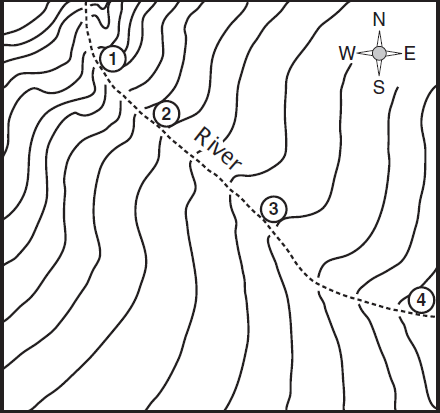 6. The river shown on the topographic map flows fastest at point —                   a.  1	b.  2        	c.  3        	d.  4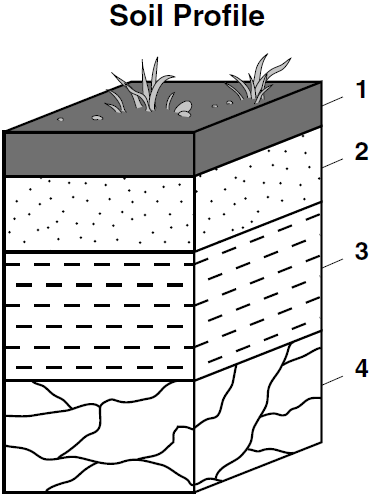 7. Which layer of the soil profile would be affected the most by weathering and erosion? 1	b. 2	c. 3	d. 48.  The folding and faulting found in the rocks of the Appalachian Mountains of North Carolina were created by — collisions of continental plates wave action of prehistoric ocean the Coriolis effect heating and cooling of the prehistoric atmosphere9. The major disadvantage of using solar panels to generate electricity is that solar panels — release toxic fumes into the air cannot convert energy efficiently are affected by cloud coverage and day length produce energy that cannot be stored10.  Limestone chips dissolve after they are placed in a beaker of dilute acid.  Which geologic process is this most similar to? Faulting Folding Weathering Subduction11.  Which of the following processes will change a sedimentary rock into an igneous rock? Melting and crystallization Erosion and deposition Deformation and deposition Faulting and fracturing12. Some fuels are classified as nonrenewable because they —       a.  produce toxic waste       b.  can be easily recycled       c.  come from deep within Earth       d.  require a long period of time to form13.  When granite is subjected to high enough amounts of heat and pressure tochange it but not melt it, granite changes into — a metamorphic rock a sedimentary rock sediments an igneous rock14.  Which natural resource found in the Appalachian Mountains of North Carolina is a common source of energy?       a.  Bauxite       b.  Limestone       c.  Coal       d.  ZincHow does the subduction of crustal plates influence the rock cycle?The processes of heating and melting of rock layers form the parent material for igneous rockThe processes of cementing and compaction form sedimentary rockThe parent material is provided for weathering and erosionThe intense heat and pressure forms metamorphic rockWhy are seismic waves of an earthquake more strongly felt at the epicenter of an earthquake?Because millions of small movements of crust occur thereBecause most faults converge at the epicenterBecause the epicenter is directly above the focus, the place inside the earth where the earthquake startsBecause crustal plates rise and fall with the ocean tidesWhy are wind, water, and gravity major agents of erosion rather than weathering?Because weathering is often limited to physical changes in earth materialBecause weathering is often limited to chemical changes in earth materialBecause erosion involves the stationary processes that break down rockBecause erosion involves movement of earth materials from one location to anotherFrom a scientific perspective, which of the following sequences of action is the best way to solve the problem of wetland erosion?Add sediments, plantings and monitor plantingsDredging, sand bags, plantingsDredging, hard stabilization, plantingsHard stabilization, sediment transport, pesticide treatmentWhich more likely to prevent mass-movement events?Constructing buildings in stream drainage pathsClear-cutting trees from the side of a mountainPaving roads next to sloping hillsContour plowing of crop areasHow does the replacement of large land areas with concrete and asphalt affect the land?It changes the bedrock of underlying layers of soilIt prevents the dynamics of the rock cycleIt increases the amount of groundwater in porous rockIt increases the erosion of sediments by increasing runoffWhy does mining of coal and other natural resources often result in environment pollution?Mining pollutes the air near streamsMining produces acid precipitation near streamsMining creates waste material which can flow into streamsMining strips the surface of the land near streamsOf the following, which energy source produces the least amount of solid waste?Coal 	b.  Natural gas 		c.  Oil 		d. PeatWhich alternative energy technology could take advantages of land and sea breezes in coastal NC?Biofuels productionWind farmsSolar energy panelsNuclear fusionWhy would citizens be advised to recycle plastic products?Because the products are not biodegradable and would therefore accumulateBecause this would increase the consumption of petroleum productsBecause this would decrease the amount of green industry jobsBecause the products can be made into inexpensive public artIf you were to examine the Appalachian Mountains of western North Carolina, you would discover that many of the rocks in this mountain range are igneous.  What does this tell you about the past?Involved with earthquakesInvolved with mass movementsInvolved with volcanic activityInvolved with deposition of weathered material Earthquakes produce three types of seismic waves.  Which one of these waves is the most destructive to buildings?P wavesS wavesL wavesWhen rocks along strike-slip fault lines catch and build up pressure, they eventually break and release a great deal of energy.  The point from which this energy is released is known as the ____________________.EpicenterFocusEnergy fissureFractureWhen looking at an igneous rock it is noticed that the crystals of the rock are coarse.  This property tells us that the rock cooled ______________________.IntrusivelyExtrusively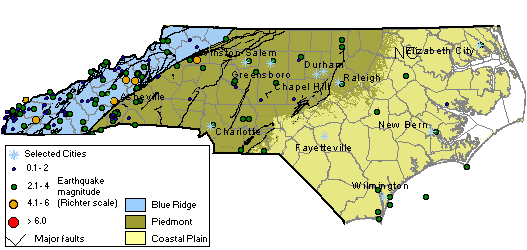 The map above shows the earthquake activity in North Carolina over the past two decades.  Based on the information which section of North Carolina is most likely to experience an earthquake?Piedmont 			b.  Mountainsc.    Outer coastal plain 		d.  Inner coastal plainWhich type of rock is most likely to contain fossils?Metamorphic 		b.  Igneousc.    Sedimentary		d.  FelsicWhich of the following isn’t a type of mass movement?SlumpCreepMudflowAvalanceWhich of the following isn’t a factor/force involved with erosion?GravityWindTensionWaterWhich human impact on the environment is most destructive to biodiversity?PollutionDeforestationUrban sprawlAgricultural techniquesWhy does Earth experience precession?Because the Earth revolves around the sun every 365 daysBecause of the movement of the circumpolar stars and PolarisBecause the Earth is the third planet from the sunBecause the plane of the moon’s orbit is tilted from the Earth’s elliptical planeWhich is true about Earth’s motion through space?The earth’s revolution changes the Sun-Earth gravitational pullThe Earth’s rotation causes annual changes in its surface temperatureThe tilt of the Earth’s axis and its revolution around the sun produces seasonsThe Earth’s precession affects the amount of heat reflected from it surface.Which of the following chemical reactions produce the sun’s energy?Helium nuclei are combined by nuclear fusionOxygen is present to cause combustion of solar fuel moleculesHydrogen nuclei combine through nuclear fusion into heliumHelium and oxygen break down through nuclear fissionHow is solar energy essential to plants?Solar energy maintains the internal temperature of the plantsSolar energy is converted to chemical energy used by the plantsSolar energy signals the plants to release leaves in the fallSolar energy regulates the consumption of oxygen by the plantHow does the sun’s energy affect food webs on Earth?The ultraviolet radiation of the sun generates ozone for plants to support all life.The wavelengths of visible light stimulate plant cells to produce energy compounds by photosynthesisThe microwaves emitted by the sun stimulate animal reproduction in the rainforest How is the balance of heat energy maintained in the oceans?The sun’s energy is equally distributed throughout the oceansThe tides transfer heat energy across the oceansThe movement of waves transfers heat energy throughout the oceansHeat energy is cycled by currents between the equator and the polar regions.When is the subsurface phase of the water cycle completed?When groundwater emerges in places where the water table interacts with the ground surfaceWhen precipitation produces runoff into streams above the surfaceWhen water remains in the ground as part of the water tableWhen water infiltrates the ground after rain, sleet, or snow accumulateIn what type of soil would seepage of groundwater into streams occur the slowest?Fine sandGravelFine claySiltHow would several wells in a given area affect the balance of groundwater recharge and discharge?The wells would provide dissolved oxygenThe wells would increase the water table level by adding water from runoffThe wells would deplete the groundwater which is usually supplied by percolation from rainThe wells would provide storage areas for groundwater to maintain the water levelWhen a sewer pipe breaks near a stream which would most likely occur?Increase in salinityDecrease in dissolved nitrogenDecrease in dissolved oxygenIncrease in pesticidesWhy do planes fly in the stratosphere, the second-lowest layer of the atmosphere?To avoid storms and other weather eventsTo receive better radio communicationTo fly at supersonic speeds without air resistanceTo avoid changes in air pressureThe earth’s atmosphere is mainly composed of which two gases?nitrogen and oxygenCarbon dioxide and nitrogenmethane and oxygenoxygen and carbon dioxide How does a cold front form?Warm air advances and replaces cold airCold air advances, forcing warm air to riseWarm and cold air masses mix and meetWarm and cold air masses have no relative advancementHow are hurricanes and tornadoes related to air masses?They form within air massesThe form where air masses meetThey form where air pressure is the sameThey form where air temperatures are the sameOn an August afternoon in NC, the barometric pressure is 29.92 inches and falling.  What weather condition is likely to happen?a. Clearing skies and cooler temperatures 	b. Continued fair weatherc. An imminent storm 			d. Conditions will slowly improveWhere would the highest amounts of acid rain most likely be found?a. Over the ocean 		b. In the forestc. In urban areas 		d. In the mountainsWhat is the major difference between weather and climate?Air temperatureAir pressureHumidityTimeWhat type of pressure system is a hurricane associate with?HighMediumLowWhich of the following is an example of climate?The current temperature in Pinehurst, NCThe relative humidity in Raleigh, NCThe average current temperature in a regionThe average temperature in Raleigh, NC over the past 30 yearsMany of the biomes that exist on Earth can be found in the western part of NC.  What is the primary reason for the existence of such a wide range of biomes in this area?The rivers and lakes in the mountain areasThe wide range of altitudes of the mountainsThe types of rocks that make up the mountainsThe wind and  water erosion of the mountainsHow is biodiversity essential to the environment?Biodiversity decreases the chance that at least some living things will survive in the face of large changes in the environmentBiodiversity decreases the stability of the ecosystemBiodiversity adds to the aesthetical value of the environment and reduces the amount of genetic material in the environmentBiodiversity adds to the aesthetical value of the environment and increases the amount of genetic material in the environmentWhich human activity would be most destructive to the biodiversity of the biosphere?The burning of wood and coal in rural areasThe release of species of freshwater trout in lakesThe removal of plants from the food webs they supportThe removal of erosion barriers from forest boundariesWhich alternative energy technology could take advantages of land and sea breezes in coastal NC?a. Biofuels production 		b. Wind farmsc. Solar energy panels 		d. Nuclear fusionWhy should the farming industry adopt sustainable agriculture practices?To increase the use of irrigation systemsTo increase the number of non-point sources of water pollutionTo increase the amount of erosion and depositionTo reduce the environmental degradation and economic lossesWhich change would most likely occur as a result of rapid increases in the global population?The price of labor to harvest raw food supplies would decreaseThe price of transporting food would cause lower of food pricesThere would be a high demand for limited natural resourcesThe present global management of natural resources would remain the sameWhy would citizens be advised to recycle plastic products?Because the products are not biodegradable and would therefore accumulateBecause this would increase the consumption of petroleum productsBecause this would decrease the amount of green industry jobsBecause the products can be made into inexpensive public artnitrogen cyclesWhich type of clouds are tornadoes associated with?CirrusCumulonimbusStratusCumulus